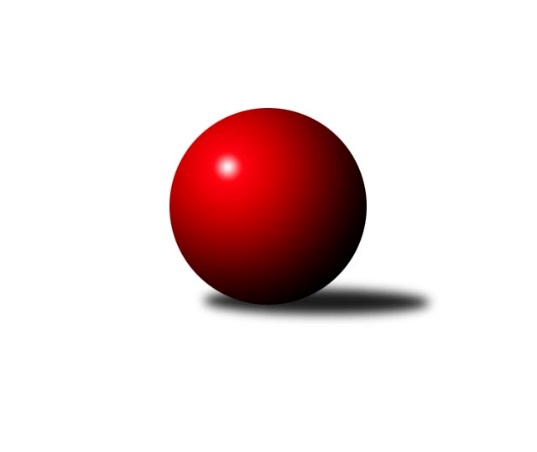 Č.10Ročník 2021/2022	6.6.2024 3. KLM C 2021/2022Statistika 10. kolaTabulka družstev:		družstvo	záp	výh	rem	proh	skore	sety	průměr	body	plné	dorážka	chyby	1.	Sokol Přemyslovice	10	7	1	2	52.0 : 28.0 	(127.0 : 113.0)	3218	15	2166	1052	30.3	2.	TJ Sokol Chvalíkovice	10	7	1	2	51.0 : 29.0 	(132.0 : 108.0)	3291	15	2203	1089	32.2	3.	KK Jiskra Rýmařov	10	6	1	3	52.0 : 28.0 	(141.0 : 99.0)	3233	13	2195	1038	33.3	4.	TJ Unie Hlubina	10	6	0	4	47.5 : 32.5 	(134.5 : 105.5)	3222	12	2179	1043	33.7	5.	TJ Odry	10	6	0	4	44.0 : 36.0 	(127.0 : 113.0)	3253	12	2187	1066	27.3	6.	TJ Opava	10	5	1	4	43.0 : 37.0 	(131.0 : 109.0)	3244	11	2185	1059	32.4	7.	TJ Spartak Přerov ˝B˝	9	5	0	4	35.0 : 37.0 	(107.5 : 108.5)	3141	10	2153	988	45.3	8.	TJ Sokol Bohumín	10	5	0	5	35.0 : 45.0 	(107.5 : 132.5)	3102	10	2122	980	41.1	9.	TJ Prostějov	8	4	0	4	33.5 : 30.5 	(99.0 : 93.0)	3220	8	2182	1039	37.1	10.	TJ Tatran Litovel	10	2	1	7	27.0 : 53.0 	(91.0 : 149.0)	3156	5	2176	980	47.1	11.	KK Zábřeh B	9	1	1	7	25.0 : 47.0 	(106.5 : 109.5)	3172	3	2158	1014	38.4	12.	TJ Horní Benešov ˝B˝	10	1	0	9	19.0 : 61.0 	(88.0 : 152.0)	3147	2	2143	1004	39.9Tabulka doma:		družstvo	záp	výh	rem	proh	skore	sety	průměr	body	maximum	minimum	1.	TJ Odry	6	6	0	0	34.0 : 14.0 	(91.0 : 53.0)	3304	12	3397	3208	2.	TJ Unie Hlubina	6	5	0	1	33.0 : 15.0 	(82.0 : 62.0)	3185	10	3225	3143	3.	KK Jiskra Rýmařov	6	4	1	1	34.0 : 14.0 	(89.5 : 54.5)	3329	9	3416	3199	4.	Sokol Přemyslovice	6	4	1	1	31.0 : 17.0 	(72.5 : 71.5)	3190	9	3322	3074	5.	TJ Spartak Přerov ˝B˝	4	4	0	0	23.0 : 9.0 	(56.0 : 40.0)	3280	8	3304	3261	6.	TJ Sokol Chvalíkovice	5	4	0	1	27.0 : 13.0 	(67.5 : 52.5)	3309	8	3374	3248	7.	TJ Sokol Bohumín	5	4	0	1	24.0 : 16.0 	(65.0 : 55.0)	3144	8	3223	3087	8.	TJ Opava	4	3	0	1	20.0 : 12.0 	(55.0 : 41.0)	3298	6	3386	3232	9.	TJ Prostějov	5	2	0	3	19.0 : 21.0 	(60.0 : 60.0)	3283	4	3430	3169	10.	KK Zábřeh B	3	1	1	1	14.0 : 10.0 	(47.0 : 25.0)	3105	3	3117	3092	11.	TJ Horní Benešov ˝B˝	4	1	0	3	10.0 : 22.0 	(40.5 : 55.5)	3177	2	3235	3129	12.	TJ Tatran Litovel	4	1	0	3	9.0 : 23.0 	(31.0 : 65.0)	3064	2	3190	2942Tabulka venku:		družstvo	záp	výh	rem	proh	skore	sety	průměr	body	maximum	minimum	1.	TJ Sokol Chvalíkovice	5	3	1	1	24.0 : 16.0 	(64.5 : 55.5)	3288	7	3380	3181	2.	Sokol Přemyslovice	4	3	0	1	21.0 : 11.0 	(54.5 : 41.5)	3244	6	3335	3139	3.	TJ Opava	6	2	1	3	23.0 : 25.0 	(76.0 : 68.0)	3243	5	3293	3164	4.	TJ Prostějov	3	2	0	1	14.5 : 9.5 	(39.0 : 33.0)	3199	4	3276	3115	5.	KK Jiskra Rýmařov	4	2	0	2	18.0 : 14.0 	(51.5 : 44.5)	3210	4	3387	3081	6.	TJ Tatran Litovel	6	1	1	4	18.0 : 30.0 	(60.0 : 84.0)	3172	3	3322	3041	7.	TJ Unie Hlubina	4	1	0	3	14.5 : 17.5 	(52.5 : 43.5)	3235	2	3299	3193	8.	TJ Spartak Přerov ˝B˝	5	1	0	4	12.0 : 28.0 	(51.5 : 68.5)	3113	2	3183	2966	9.	TJ Sokol Bohumín	5	1	0	4	11.0 : 29.0 	(42.5 : 77.5)	3094	2	3206	3028	10.	TJ Odry	4	0	0	4	10.0 : 22.0 	(36.0 : 60.0)	3240	0	3307	3193	11.	KK Zábřeh B	6	0	0	6	11.0 : 37.0 	(59.5 : 84.5)	3183	0	3262	3095	12.	TJ Horní Benešov ˝B˝	6	0	0	6	9.0 : 39.0 	(47.5 : 96.5)	3141	0	3195	3071Tabulka podzimní části:		družstvo	záp	výh	rem	proh	skore	sety	průměr	body	doma	venku	1.	Sokol Přemyslovice	10	7	1	2	52.0 : 28.0 	(127.0 : 113.0)	3218	15 	4 	1 	1 	3 	0 	1	2.	TJ Sokol Chvalíkovice	10	7	1	2	51.0 : 29.0 	(132.0 : 108.0)	3291	15 	4 	0 	1 	3 	1 	1	3.	KK Jiskra Rýmařov	10	6	1	3	52.0 : 28.0 	(141.0 : 99.0)	3233	13 	4 	1 	1 	2 	0 	2	4.	TJ Unie Hlubina	10	6	0	4	47.5 : 32.5 	(134.5 : 105.5)	3222	12 	5 	0 	1 	1 	0 	3	5.	TJ Odry	10	6	0	4	44.0 : 36.0 	(127.0 : 113.0)	3253	12 	6 	0 	0 	0 	0 	4	6.	TJ Opava	10	5	1	4	43.0 : 37.0 	(131.0 : 109.0)	3244	11 	3 	0 	1 	2 	1 	3	7.	TJ Spartak Přerov ˝B˝	9	5	0	4	35.0 : 37.0 	(107.5 : 108.5)	3141	10 	4 	0 	0 	1 	0 	4	8.	TJ Sokol Bohumín	10	5	0	5	35.0 : 45.0 	(107.5 : 132.5)	3102	10 	4 	0 	1 	1 	0 	4	9.	TJ Prostějov	8	4	0	4	33.5 : 30.5 	(99.0 : 93.0)	3220	8 	2 	0 	3 	2 	0 	1	10.	TJ Tatran Litovel	10	2	1	7	27.0 : 53.0 	(91.0 : 149.0)	3156	5 	1 	0 	3 	1 	1 	4	11.	KK Zábřeh B	9	1	1	7	25.0 : 47.0 	(106.5 : 109.5)	3172	3 	1 	1 	1 	0 	0 	6	12.	TJ Horní Benešov ˝B˝	10	1	0	9	19.0 : 61.0 	(88.0 : 152.0)	3147	2 	1 	0 	3 	0 	0 	6Tabulka jarní části:		družstvo	záp	výh	rem	proh	skore	sety	průměr	body	doma	venku	1.	Sokol Přemyslovice	0	0	0	0	0.0 : 0.0 	(0.0 : 0.0)	0	0 	0 	0 	0 	0 	0 	0 	2.	KK Jiskra Rýmařov	0	0	0	0	0.0 : 0.0 	(0.0 : 0.0)	0	0 	0 	0 	0 	0 	0 	0 	3.	TJ Prostějov	0	0	0	0	0.0 : 0.0 	(0.0 : 0.0)	0	0 	0 	0 	0 	0 	0 	0 	4.	TJ Opava	0	0	0	0	0.0 : 0.0 	(0.0 : 0.0)	0	0 	0 	0 	0 	0 	0 	0 	5.	TJ Sokol Bohumín	0	0	0	0	0.0 : 0.0 	(0.0 : 0.0)	0	0 	0 	0 	0 	0 	0 	0 	6.	TJ Odry	0	0	0	0	0.0 : 0.0 	(0.0 : 0.0)	0	0 	0 	0 	0 	0 	0 	0 	7.	TJ Tatran Litovel	0	0	0	0	0.0 : 0.0 	(0.0 : 0.0)	0	0 	0 	0 	0 	0 	0 	0 	8.	TJ Spartak Přerov ˝B˝	0	0	0	0	0.0 : 0.0 	(0.0 : 0.0)	0	0 	0 	0 	0 	0 	0 	0 	9.	TJ Unie Hlubina	0	0	0	0	0.0 : 0.0 	(0.0 : 0.0)	0	0 	0 	0 	0 	0 	0 	0 	10.	TJ Sokol Chvalíkovice	0	0	0	0	0.0 : 0.0 	(0.0 : 0.0)	0	0 	0 	0 	0 	0 	0 	0 	11.	KK Zábřeh B	0	0	0	0	0.0 : 0.0 	(0.0 : 0.0)	0	0 	0 	0 	0 	0 	0 	0 	12.	TJ Horní Benešov ˝B˝	0	0	0	0	0.0 : 0.0 	(0.0 : 0.0)	0	0 	0 	0 	0 	0 	0 	0 Zisk bodů pro družstvo:		jméno hráče	družstvo	body	zápasy	v %	dílčí body	sety	v %	1.	Marek Frydrych 	TJ Odry  	10	/	10	(100%)	35.5	/	40	(89%)	2.	Ivan Říha 	Sokol Přemyslovice  	9	/	10	(90%)	24.5	/	40	(61%)	3.	Jan Žídek 	TJ Unie Hlubina 	8	/	10	(80%)	23.5	/	40	(59%)	4.	Radek Grulich 	Sokol Přemyslovice  	7.5	/	10	(75%)	25.5	/	40	(64%)	5.	Antonín Sochor 	KK Jiskra Rýmařov  	7	/	10	(70%)	29.5	/	40	(74%)	6.	Martin Marek 	TJ Unie Hlubina 	7	/	10	(70%)	25.5	/	40	(64%)	7.	David Hendrych 	TJ Sokol Chvalíkovice 	7	/	10	(70%)	25.5	/	40	(64%)	8.	Petr Bracek 	TJ Opava  	7	/	10	(70%)	25.5	/	40	(64%)	9.	Karel Chlevišťan 	TJ Odry  	7	/	10	(70%)	24	/	40	(60%)	10.	Jaroslav Tezzele 	KK Jiskra Rýmařov  	7	/	10	(70%)	24	/	40	(60%)	11.	Martin Pavič 	TJ Odry  	7	/	10	(70%)	22	/	40	(55%)	12.	Josef Hendrych 	TJ Sokol Chvalíkovice 	6	/	7	(86%)	18.5	/	28	(66%)	13.	Karel Zubalík 	TJ Prostějov  	6	/	8	(75%)	17	/	32	(53%)	14.	Aleš Staněk 	TJ Sokol Chvalíkovice 	6	/	9	(67%)	22	/	36	(61%)	15.	Jiří Staněk 	TJ Sokol Chvalíkovice 	6	/	9	(67%)	21.5	/	36	(60%)	16.	Milan Jahn 	TJ Opava  	6	/	10	(60%)	24	/	40	(60%)	17.	Stanislav Sliwka 	TJ Sokol Bohumín  	6	/	10	(60%)	21.5	/	40	(54%)	18.	Michal Zatyko 	TJ Unie Hlubina 	5.5	/	8	(69%)	17.5	/	32	(55%)	19.	Jan Pernica 	TJ Prostějov  	5	/	7	(71%)	21	/	28	(75%)	20.	Jiří Michálek 	KK Zábřeh B 	5	/	7	(71%)	17	/	28	(61%)	21.	Ladislav Janáč 	KK Jiskra Rýmařov  	5	/	7	(71%)	17	/	28	(61%)	22.	Tomáš Fraus 	Sokol Přemyslovice  	5	/	7	(71%)	14	/	28	(50%)	23.	Přemysl Žáček 	TJ Unie Hlubina 	5	/	8	(63%)	20	/	32	(63%)	24.	Aleš Čapka 	TJ Prostějov  	5	/	8	(63%)	20	/	32	(63%)	25.	Jiří Šoupal 	Sokol Přemyslovice  	5	/	8	(63%)	18	/	32	(56%)	26.	Kamil Axmann 	TJ Tatran Litovel  	5	/	8	(63%)	17	/	32	(53%)	27.	Milan Kanda 	TJ Spartak Přerov ˝B˝ 	5	/	9	(56%)	22.5	/	36	(63%)	28.	Pavel Marek 	TJ Unie Hlubina 	5	/	9	(56%)	21	/	36	(58%)	29.	Petr Chlachula 	KK Jiskra Rýmařov  	5	/	9	(56%)	17	/	36	(47%)	30.	Jiří Čamek 	TJ Tatran Litovel  	5	/	9	(56%)	15.5	/	36	(43%)	31.	Karol Nitka 	TJ Sokol Bohumín  	5	/	10	(50%)	20	/	40	(50%)	32.	Eduard Tomek 	Sokol Přemyslovice  	4.5	/	10	(45%)	19	/	40	(48%)	33.	Radek Hendrych 	TJ Sokol Chvalíkovice 	4	/	5	(80%)	12	/	20	(60%)	34.	Tomáš Valíček 	TJ Opava  	4	/	6	(67%)	15.5	/	24	(65%)	35.	Vladimír Mánek 	TJ Spartak Přerov ˝B˝ 	4	/	7	(57%)	16	/	28	(57%)	36.	Jan Sedláček 	Sokol Přemyslovice  	4	/	7	(57%)	15	/	28	(54%)	37.	Max Trunečka 	TJ Prostějov  	4	/	8	(50%)	16	/	32	(50%)	38.	Michal Blažek 	TJ Opava  	4	/	9	(44%)	18.5	/	36	(51%)	39.	Vojtěch Venclík 	TJ Spartak Přerov ˝B˝ 	4	/	9	(44%)	15.5	/	36	(43%)	40.	Maciej Basista 	TJ Opava  	4	/	10	(40%)	20.5	/	40	(51%)	41.	Michal Pavič 	TJ Odry  	4	/	10	(40%)	15	/	40	(38%)	42.	Ladislav Stárek 	KK Jiskra Rýmařov  	3	/	3	(100%)	9	/	12	(75%)	43.	Jan Sochor 	KK Jiskra Rýmařov  	3	/	4	(75%)	12	/	16	(75%)	44.	David Janušík 	TJ Spartak Přerov ˝B˝ 	3	/	5	(60%)	12	/	20	(60%)	45.	Petr Kuttler 	TJ Sokol Bohumín  	3	/	5	(60%)	12	/	20	(60%)	46.	Michal Kolář 	Sokol Přemyslovice  	3	/	5	(60%)	11	/	20	(55%)	47.	Jiří Polášek 	KK Jiskra Rýmařov  	3	/	5	(60%)	10.5	/	20	(53%)	48.	Lukáš Modlitba 	TJ Sokol Bohumín  	3	/	5	(60%)	9.5	/	20	(48%)	49.	Martin Holas 	TJ Spartak Přerov ˝B˝ 	3	/	6	(50%)	13	/	24	(54%)	50.	Bronislav Diviš 	TJ Prostějov  	3	/	7	(43%)	14	/	28	(50%)	51.	Bohuslav Čuba 	TJ Horní Benešov ˝B˝ 	3	/	7	(43%)	13	/	28	(46%)	52.	Petr Dankovič 	TJ Horní Benešov ˝B˝ 	3	/	7	(43%)	12.5	/	28	(45%)	53.	Michal Loučka 	TJ Spartak Přerov ˝B˝ 	3	/	7	(43%)	11.5	/	28	(41%)	54.	Petr Dvorský 	TJ Odry  	3	/	8	(38%)	16.5	/	32	(52%)	55.	Petr Basta 	TJ Unie Hlubina 	3	/	8	(38%)	16	/	32	(50%)	56.	Luděk Zeman 	TJ Horní Benešov ˝B˝ 	3	/	8	(38%)	14	/	32	(44%)	57.	Martin Flídr 	KK Zábřeh B 	3	/	8	(38%)	14	/	32	(44%)	58.	Michal Davidík 	KK Jiskra Rýmařov  	3	/	8	(38%)	13	/	32	(41%)	59.	Jiří Fiala 	TJ Tatran Litovel  	3	/	8	(38%)	11.5	/	32	(36%)	60.	Roman Honl 	TJ Sokol Bohumín  	3	/	9	(33%)	17.5	/	36	(49%)	61.	Miroslav Sigmund 	TJ Tatran Litovel  	3	/	9	(33%)	10.5	/	36	(29%)	62.	Jaroslav Klus 	TJ Sokol Bohumín  	3	/	10	(30%)	13.5	/	40	(34%)	63.	Petr Wolf 	TJ Opava  	2	/	2	(100%)	6	/	8	(75%)	64.	Zdeněk Smrža 	TJ Horní Benešov ˝B˝ 	2	/	3	(67%)	7	/	12	(58%)	65.	Svatopluk Kříž 	TJ Opava  	2	/	3	(67%)	6	/	12	(50%)	66.	Jan Körner 	KK Zábřeh B 	2	/	5	(40%)	12	/	20	(60%)	67.	Otto Mückstein 	TJ Sokol Chvalíkovice 	2	/	5	(40%)	8.5	/	20	(43%)	68.	Petr Axmann 	TJ Tatran Litovel  	2	/	6	(33%)	12.5	/	24	(52%)	69.	František Baleka 	TJ Tatran Litovel  	2	/	6	(33%)	9.5	/	24	(40%)	70.	Jonas Mückstein 	TJ Sokol Chvalíkovice 	2	/	6	(33%)	9	/	24	(38%)	71.	Jiří Flídr 	KK Zábřeh B 	2	/	6	(33%)	8	/	24	(33%)	72.	Jan Fadrný 	TJ Horní Benešov ˝B˝ 	2	/	7	(29%)	10.5	/	28	(38%)	73.	Fridrich Péli 	KK Zábřeh B 	2	/	8	(25%)	11	/	32	(34%)	74.	Miroslav Talášek 	TJ Tatran Litovel  	2	/	8	(25%)	10	/	32	(31%)	75.	Luděk Slanina 	TJ Opava  	2	/	10	(20%)	15	/	40	(38%)	76.	Stanislav Beňa st.	TJ Spartak Přerov ˝B˝ 	1	/	1	(100%)	4	/	4	(100%)	77.	Dalibor Hamrozy 	TJ Sokol Bohumín  	1	/	1	(100%)	3	/	4	(75%)	78.	Petr Chodura 	TJ Unie Hlubina 	1	/	1	(100%)	3	/	4	(75%)	79.	Roman Rolenc 	TJ Prostějov  	1	/	1	(100%)	3	/	4	(75%)	80.	Martin Vološčuk 	KK Zábřeh B 	1	/	1	(100%)	3	/	4	(75%)	81.	Josef Pilatík 	KK Jiskra Rýmařov  	1	/	1	(100%)	3	/	4	(75%)	82.	René Světlík 	TJ Sokol Bohumín  	1	/	1	(100%)	3	/	4	(75%)	83.	Ondřej Gajdičiar 	TJ Odry  	1	/	1	(100%)	2	/	4	(50%)	84.	Tomáš Pěnička 	KK Zábřeh B 	1	/	1	(100%)	2	/	4	(50%)	85.	Lukáš Horňák 	KK Zábřeh B 	1	/	1	(100%)	2	/	4	(50%)	86.	Michal Klich 	TJ Horní Benešov ˝B˝ 	1	/	2	(50%)	3	/	8	(38%)	87.	Petr Rak 	TJ Horní Benešov ˝B˝ 	1	/	3	(33%)	5	/	12	(42%)	88.	Zdeněk Macháček 	TJ Spartak Přerov ˝B˝ 	1	/	3	(33%)	5	/	12	(42%)	89.	Tomáš Rechtoris 	TJ Unie Hlubina 	1	/	3	(33%)	4	/	12	(33%)	90.	Jiří Kohoutek 	TJ Spartak Přerov ˝B˝ 	1	/	3	(33%)	4	/	12	(33%)	91.	Petr Dankovič 	TJ Horní Benešov ˝B˝ 	1	/	3	(33%)	3	/	12	(25%)	92.	Vladimír Valenta 	TJ Sokol Chvalíkovice 	1	/	4	(25%)	6	/	16	(38%)	93.	David Čulík 	TJ Tatran Litovel  	1	/	4	(25%)	3.5	/	16	(22%)	94.	Josef Matušek 	TJ Horní Benešov ˝B˝ 	1	/	5	(20%)	8	/	20	(40%)	95.	Miroslav Znojil 	TJ Prostějov  	0.5	/	6	(8%)	5	/	24	(21%)	96.	Jozef Kuzma 	TJ Sokol Bohumín  	0	/	1	(0%)	1	/	4	(25%)	97.	Jiří Srovnal 	KK Zábřeh B 	0	/	1	(0%)	1	/	4	(25%)	98.	Martin Koraba 	TJ Horní Benešov ˝B˝ 	0	/	1	(0%)	1	/	4	(25%)	99.	Štefan Dendis 	TJ Sokol Bohumín  	0	/	1	(0%)	0	/	4	(0%)	100.	Ondřej Holas 	TJ Spartak Přerov ˝B˝ 	0	/	2	(0%)	3	/	8	(38%)	101.	Vojtěch Rozkopal 	TJ Odry  	0	/	2	(0%)	2.5	/	8	(31%)	102.	Jaroslav Heblák 	KK Jiskra Rýmařov  	0	/	2	(0%)	2	/	8	(25%)	103.	Martin Švrčina 	TJ Horní Benešov ˝B˝ 	0	/	2	(0%)	2	/	8	(25%)	104.	Pavel Hampl 	TJ Tatran Litovel  	0	/	2	(0%)	1	/	8	(13%)	105.	Martin Rédr 	TJ Spartak Přerov ˝B˝ 	0	/	2	(0%)	1	/	8	(13%)	106.	Michal Blažek 	TJ Horní Benešov ˝B˝ 	0	/	3	(0%)	5	/	12	(42%)	107.	Robert Kučerka 	TJ Horní Benešov ˝B˝ 	0	/	3	(0%)	4	/	12	(33%)	108.	Martin Vitásek 	KK Zábřeh B 	0	/	4	(0%)	6	/	16	(38%)	109.	Miroslav Štěpán 	KK Zábřeh B 	0	/	5	(0%)	5	/	20	(25%)	110.	Jan Zaškolný 	TJ Sokol Bohumín  	0	/	7	(0%)	6.5	/	28	(23%)	111.	Daniel Ševčík st.	TJ Odry  	0	/	9	(0%)	9.5	/	36	(26%)Průměry na kuželnách:		kuželna	průměr	plné	dorážka	chyby	výkon na hráče	1.	TJ  Prostějov, 1-4	3290	2218	1071	36.2	(548.4)	2.	KK Jiskra Rýmařov, 1-4	3277	2210	1066	35.8	(546.2)	3.	TJ Opava, 1-4	3269	2214	1055	35.9	(545.0)	4.	TJ Spartak Přerov, 1-6	3252	2211	1041	41.3	(542.0)	5.	TJ Valašské Meziříčí, 1-4	3241	2182	1058	30.5	(540.3)	6.	 Horní Benešov, 1-4	3197	2165	1032	42.3	(532.9)	7.	KK Zábřeh, 1-4	3186	2138	1047	34.0	(531.0)	8.	Sokol Přemyslovice, 1-4	3162	2130	1031	35.6	(527.0)	9.	TJ VOKD Poruba, 1-4	3155	2139	1016	39.6	(525.9)	10.	TJ Sokol Bohumín, 1-4	3108	2114	994	41.1	(518.1)Nejlepší výkony na kuželnách:TJ  Prostějov, 1-4TJ Prostějov 	3430	10. kolo	Marek Frydrych 	TJ Odry 	631	1. koloTJ Spartak Přerov ˝B˝	3391	7. kolo	David Hendrych 	TJ Sokol Chvalíkovice	616	5. koloKK Jiskra Rýmařov 	3387	3. kolo	Aleš Staněk 	TJ Sokol Chvalíkovice	600	5. koloTJ Sokol Chvalíkovice	3380	5. kolo	Jan Pernica 	TJ Prostějov 	597	10. koloTJ Prostějov 	3317	5. kolo	Karel Zubalík 	TJ Prostějov 	595	10. koloTJ Prostějov 	3283	1. kolo	Jan Pernica 	TJ Prostějov 	586	1. koloTJ Prostějov 	3274	7. kolo	Josef Hendrych 	TJ Sokol Chvalíkovice	586	5. koloTJ Odry 	3241	1. kolo	Milan Kanda 	TJ Spartak Přerov ˝B˝	579	7. koloTJ Prostějov 	3214	3. kolo	Antonín Sochor 	KK Jiskra Rýmařov 	579	3. koloTJ Sokol Bohumín 	3206	9. kolo	Petr Chlachula 	KK Jiskra Rýmařov 	578	3. koloKK Jiskra Rýmařov, 1-4KK Jiskra Rýmařov 	3416	10. kolo	Marek Frydrych 	TJ Odry 	633	4. koloKK Jiskra Rýmařov 	3383	6. kolo	Antonín Sochor 	KK Jiskra Rýmařov 	621	7. koloSokol Přemyslovice 	3335	7. kolo	Ladislav Janáč 	KK Jiskra Rýmařov 	615	4. koloKK Jiskra Rýmařov 	3335	4. kolo	Petr Wolf 	TJ Opava 	602	10. koloKK Jiskra Rýmařov 	3331	9. kolo	Ladislav Janáč 	KK Jiskra Rýmařov 	596	9. koloKK Jiskra Rýmařov 	3311	7. kolo	Jaroslav Tezzele 	KK Jiskra Rýmařov 	591	6. koloTJ Odry 	3307	4. kolo	Petr Chlachula 	KK Jiskra Rýmařov 	591	10. koloTJ Opava 	3292	10. kolo	Jan Körner 	KK Zábřeh B	591	9. koloKK Zábřeh B	3225	9. kolo	Tomáš Fraus 	Sokol Přemyslovice 	585	7. koloKK Jiskra Rýmařov 	3199	2. kolo	Antonín Sochor 	KK Jiskra Rýmařov 	581	9. koloTJ Opava, 1-4TJ Opava 	3386	8. kolo	Aleš Staněk 	TJ Sokol Chvalíkovice	620	6. koloTJ Sokol Chvalíkovice	3374	9. kolo	Petr Bracek 	TJ Opava 	613	8. koloTJ Sokol Chvalíkovice	3358	6. kolo	Michal Blažek 	TJ Opava 	609	2. koloTJ Opava 	3328	2. kolo	Josef Hendrych 	TJ Sokol Chvalíkovice	604	9. koloTJ Tatran Litovel 	3322	4. kolo	Jiří Staněk 	TJ Sokol Chvalíkovice	597	9. koloTJ Sokol Chvalíkovice	3314	4. kolo	Marek Frydrych 	TJ Odry 	594	6. koloTJ Unie Hlubina	3299	8. kolo	Jiří Staněk 	TJ Sokol Chvalíkovice	592	6. koloTJ Opava 	3288	9. kolo	Jiří Staněk 	TJ Sokol Chvalíkovice	592	4. koloTJ Prostějov 	3276	6. kolo	Petr Bracek 	TJ Opava 	590	4. koloTJ Sokol Chvalíkovice	3250	8. kolo	Martin Marek 	TJ Unie Hlubina	590	8. koloTJ Spartak Přerov, 1-6TJ Spartak Přerov ˝B˝	3304	8. kolo	Vladimír Mánek 	TJ Spartak Přerov ˝B˝	617	8. koloTJ Spartak Přerov ˝B˝	3279	1. kolo	Milan Kanda 	TJ Spartak Přerov ˝B˝	596	6. koloTJ Spartak Přerov ˝B˝	3276	4. kolo	Vladimír Mánek 	TJ Spartak Přerov ˝B˝	594	4. koloKK Zábřeh B	3262	4. kolo	Martin Flídr 	KK Zábřeh B	593	4. koloTJ Sokol Chvalíkovice	3262	1. kolo	Vojtěch Venclík 	TJ Spartak Přerov ˝B˝	593	1. koloTJ Spartak Přerov ˝B˝	3261	6. kolo	Martin Holas 	TJ Spartak Přerov ˝B˝	585	1. koloTJ Odry 	3193	8. kolo	Marek Frydrych 	TJ Odry 	585	8. koloTJ Tatran Litovel 	3180	6. kolo	Milan Kanda 	TJ Spartak Přerov ˝B˝	581	8. kolo		. kolo	Michal Loučka 	TJ Spartak Přerov ˝B˝	570	1. kolo		. kolo	David Hendrych 	TJ Sokol Chvalíkovice	569	1. koloTJ Valašské Meziříčí, 1-4TJ Odry 	3397	9. kolo	Marek Frydrych 	TJ Odry 	613	9. koloTJ Odry 	3330	7. kolo	Marek Frydrych 	TJ Odry 	613	7. koloTJ Odry 	3310	10. kolo	Marek Frydrych 	TJ Odry 	601	2. koloTJ Odry 	3299	3. kolo	Michal Pavič 	TJ Odry 	595	9. koloTJ Odry 	3282	2. kolo	Lukáš Horňák 	KK Zábřeh B	585	10. koloTJ Opava 	3225	7. kolo	Marek Frydrych 	TJ Odry 	580	10. koloKK Zábřeh B	3219	10. kolo	Martin Pavič 	TJ Odry 	579	2. koloTJ Odry 	3208	5. kolo	Karel Chlevišťan 	TJ Odry 	575	9. koloTJ Tatran Litovel 	3207	9. kolo	Ondřej Gajdičiar 	TJ Odry 	573	10. koloTJ Unie Hlubina	3193	3. kolo	Karel Chlevišťan 	TJ Odry 	572	5. kolo Horní Benešov, 1-4TJ Sokol Chvalíkovice	3357	3. kolo	Otto Mückstein 	TJ Sokol Chvalíkovice	591	3. koloTJ Horní Benešov ˝B˝	3235	8. kolo	Josef Hendrych 	TJ Sokol Chvalíkovice	586	3. koloTJ Horní Benešov ˝B˝	3191	3. kolo	Bohuslav Čuba 	TJ Horní Benešov ˝B˝	584	5. koloTJ Spartak Přerov ˝B˝	3183	5. kolo	Bohuslav Čuba 	TJ Horní Benešov ˝B˝	574	1. koloKK Jiskra Rýmařov 	3170	1. kolo	Jaroslav Tezzele 	KK Jiskra Rýmařov 	573	1. koloTJ Tatran Litovel 	3159	8. kolo	Luděk Zeman 	TJ Horní Benešov ˝B˝	571	8. koloTJ Horní Benešov ˝B˝	3153	1. kolo	Radek Hendrych 	TJ Sokol Chvalíkovice	562	3. koloTJ Horní Benešov ˝B˝	3129	5. kolo	Vojtěch Venclík 	TJ Spartak Přerov ˝B˝	559	5. kolo		. kolo	Jiří Čamek 	TJ Tatran Litovel 	557	8. kolo		. kolo	Jiří Staněk 	TJ Sokol Chvalíkovice	556	3. koloKK Zábřeh, 1-4KK Zábřeh B	3280	8. kolo	Jiří Michálek 	KK Zábřeh B	593	8. koloTJ Prostějov 	3274	8. kolo	Jan Pernica 	TJ Prostějov 	590	8. koloSokol Přemyslovice 	3189	1. kolo	Jan Körner 	KK Zábřeh B	564	8. koloTJ Opava 	3164	3. kolo	Maciej Basista 	TJ Opava 	564	3. koloKK Zábřeh B	3117	1. kolo	Jiří Michálek 	KK Zábřeh B	562	1. koloKK Zábřeh B	3092	3. kolo	Bronislav Diviš 	TJ Prostějov 	562	8. koloKK Zábřeh B	24	6. kolo	Radek Grulich 	Sokol Přemyslovice 	562	1. koloTJ Horní Benešov ˝B˝	0	6. kolo	Zdeněk Švub 	KK Zábřeh B	558	8. kolo		. kolo	Lukáš Horňák 	KK Zábřeh B	554	8. kolo		. kolo	Eduard Tomek 	Sokol Přemyslovice 	552	1. koloSokol Přemyslovice, 1-4Sokol Přemyslovice 	3322	9. kolo	Přemysl Žáček 	TJ Unie Hlubina	604	6. koloSokol Přemyslovice 	3312	3. kolo	Ivan Říha 	Sokol Přemyslovice 	593	9. koloTJ Opava 	3293	5. kolo	Jan Sedláček 	Sokol Přemyslovice 	593	6. koloSokol Přemyslovice 	3256	6. kolo	Radek Grulich 	Sokol Přemyslovice 	586	6. koloTJ Unie Hlubina	3222	6. kolo	Eduard Tomek 	Sokol Přemyslovice 	573	3. koloTJ Prostějov 	3207	4. kolo	Radek Grulich 	Sokol Přemyslovice 	571	3. koloTJ Unie Hlubina	3201	1. kolo	Radek Grulich 	Sokol Přemyslovice 	567	9. koloSokol Přemyslovice 	3192	2. kolo	Jan Žídek 	TJ Unie Hlubina	566	6. koloTJ Tatran Litovel 	3190	7. kolo	Karel Zubalík 	TJ Prostějov 	566	4. koloTJ Sokol Chvalíkovice	3181	10. kolo	Ivan Říha 	Sokol Přemyslovice 	564	2. koloTJ VOKD Poruba, 1-4TJ Sokol Chvalíkovice	3259	7. kolo	Jan Žídek 	TJ Unie Hlubina	565	5. koloTJ Unie Hlubina	3225	9. kolo	Martin Marek 	TJ Unie Hlubina	564	4. koloTJ Unie Hlubina	3222	4. kolo	Michal Zatyko 	TJ Unie Hlubina	563	9. koloTJ Unie Hlubina	3187	10. kolo	Max Trunečka 	TJ Prostějov 	562	2. koloTJ Unie Hlubina	3172	7. kolo	Martin Holas 	TJ Spartak Přerov ˝B˝	558	10. koloTJ Unie Hlubina	3161	2. kolo	Martin Marek 	TJ Unie Hlubina	555	10. koloTJ Horní Benešov ˝B˝	3147	9. kolo	Jaroslav Tezzele 	KK Jiskra Rýmařov 	553	5. koloTJ Unie Hlubina	3143	5. kolo	Jan Žídek 	TJ Unie Hlubina	550	7. koloTJ Spartak Přerov ˝B˝	3126	10. kolo	David Hendrych 	TJ Sokol Chvalíkovice	550	7. koloTJ Prostějov 	3115	2. kolo	Jan Žídek 	TJ Unie Hlubina	548	10. koloTJ Sokol Bohumín, 1-4TJ Sokol Bohumín 	3223	10. kolo	Bohuslav Čuba 	TJ Horní Benešov ˝B˝	578	7. koloTJ Opava 	3194	1. kolo	Karol Nitka 	TJ Sokol Bohumín 	569	10. koloTJ Sokol Bohumín 	3192	7. kolo	Lukáš Modlitba 	TJ Sokol Bohumín 	562	5. koloTJ Sokol Bohumín 	3121	5. kolo	Maciej Basista 	TJ Opava 	560	1. koloTJ Sokol Bohumín 	3098	1. kolo	Stanislav Sliwka 	TJ Sokol Bohumín 	557	7. koloKK Zábřeh B	3095	5. kolo	Lukáš Modlitba 	TJ Sokol Bohumín 	555	10. koloTJ Sokol Bohumín 	3087	3. kolo	Lukáš Modlitba 	TJ Sokol Bohumín 	552	7. koloTJ Horní Benešov ˝B˝	3071	7. kolo	Roman Honl 	TJ Sokol Bohumín 	550	7. koloTJ Tatran Litovel 	3041	10. kolo	Jaroslav Klus 	TJ Sokol Bohumín 	550	7. koloTJ Spartak Přerov ˝B˝	2966	3. kolo	Kamil Axmann 	TJ Tatran Litovel 	547	10. koloČetnost výsledků:	8.0 : 0.0	3x	7.0 : 1.0	10x	6.0 : 2.0	15x	5.5 : 2.5	1x	5.0 : 3.0	11x	4.0 : 4.0	3x	3.0 : 5.0	3x	2.0 : 6.0	5x	1.5 : 6.5	1x	1.0 : 7.0	7x	0.0 : 8.0	1x